       Муниципальное бюджетное общеобразовательное учреждение         «Высокогорская средняя общеобразовательная школа №7» Сценарий развлечения по правилам пожарной безопасности с детьми старшего дошкольного возраста      «Осторожно, огонь»
Составила: Кривонос М.А. воспитатель дошкольной группы старшего дошкольного возраста                                               п. Высокогорский                                                  15.11.2022 г.Сценарий развлечения по правилам пожарной безопасности с детьми старшего дошкольного возраста «Осторожно, огонь»
Цель:
- закрепление знаний правил пожарной безопасности через игровые двигательные ситуации.
Задачи.
Образовательные:- формировать представление детей об опасных для человека ситуациях и способах поведения в них;
- расширять и углублять знания о труде пожарных.
Развивающие:
- развивать физические качества: ловкость, координацию движений, быстроту;
- развивать наблюдательность, умение слушать.
Воспитательные:
- воспитывать умение обращаться за помощью к взрослым, дружелюбное отношение к сверстникам, эмоциональный отклик у детей.
ПРС: два обруча с нарисованным огнем, мелкие игрушки (животные), два пожарных рукава, загадки, тунель, два колоколчика, конусы 4 шт., ленточки синего и красного цвета для подвижной игры, ребристая доска.Ведущая: - Здравствуйте, ребята! Сегодня мы собрались, чтобы поговорить об очень важных вещах. А что будет главной темой нашего разговора, вам предстоит отгадать:

Пообедать он готов
Видишь - сколько языков!
Быстро ест дрова в печи,
Нагревая кирпичи!
Ты его рукой не тронь,
Может укусить…(огонь).

Ведущая: Огонь – давний друг человека, с его помощью совершается много полезных дел. Давайте вместе вспомним, где человек не может обойтись без огня? (При приготовлении обеда, при работе кузнецов, сварщиков.) Жизнь древних людей во многом зависела от огня. Для того, чтобы согреться в своих пещерах, они разводили костер, обжигали глиняную посуду, которую потом использовали для приготовления пищи. Много полезных дел совершается с использованием огня в жизни современного человека. А вот каких, мы сейчас узнаем:

Дети выходят и читают стихи:
А без доброго огня
Обойтись нельзя и дня!
Он надежно дружит с нами:
Гонит холод, гонит мрак,
Он приветливое пламя
Поднимает, будто флаг!

Всем огонь хороший нужен,
И за то ему – почет!
Что ребятам греет ужин,
Режет сталь и хлеб печет!

Огонь - надежда в холода!
Как верный друг
Спешит на помощь:
И не замерзнешь никогда!
Ведущая: - Но случается, что из верного друга огонь может превратиться в беспощадного врага и уничтожить в считанные минуты то, что создавалось долгими годами упорного труда.Загадка.
Победит огонь коварный
Тот, кого зовут…
Дети. Пожарный.
Воспитатель. Правильно! Профессия достойна почёта и славы!
День и ночь стоит на боевом посту пожарный, доблестно охраняя нашу мирную жизнь от страшной беды – пожара, который по неосторожности может произойти в любую минуту. Работа пожарных трудная, тяжёлая: при тушении огня они рискуют жизнью. Но их работа очень, нужна людям.
А в чём заключается работа пожарных?
Ответ детей.
Они тушат пожары, спасают людей, их вещи.

Воспитатель. Каким должны быть люди, работающие в пожарной охране.
Дети. Сильными, ловкими, смелыми, быстрыми, закалёнными, бесстрашными и т.д.

Воспитатель. Почему пожарные должны быть сильными, ловкими, смелыми?
Дети. Они должны выносить из огня людей, работать в пламени, в дыму.
А сейчас предлагаю вам всем поиграть.
Игра № 1. Игра «Топаем, хлопаем» (если можно сказанное действие выполнять – хлопают, нельзя выполнять – топают).

Знаю я теперь, друзья,
Что с огнем играть нельзя! (хлопают)

Спички весело горят,
Буду с ними я играть. (топают)

Коля убежал за дом,
Там играет он с костром. (топают)

Он опасен, Лена знает,
Утюг больше не включает. (хлопают)

Таня с Ниною играют,
На печи газ зажигают. (топают)

Клим увидел: дом горит,
Мальчик «01» звонит. (хлопают)
ИГРА 2. «Кто быстрее позвонит в колокол».Подняться по ступенькам, позвонить в колокол. Назад вернуться бегом и передать эстафету следующему.ИГРА 3. «Раскатай и скатай рукав».Команды делятся на пары. Первый из пары  добегает до каната и раскатывает его, второй скатывает обратно, передают эстафету следующей паре.Игра 4. Игра «Мозговой штурм: с огнем шутки плохи!»Кто ответит правильно, получает жетон.1. Шланг, из которого пожарные заливают пламя (рукав)2. Цвет пожарной машины (красный)3. Основной виновник лесных пожаров (человек)4. Что надевают пожарные на голову (каску)5.Как следует тушить горящую одежду (накрыть плотной тканью)6.Если трудно дышать от едкого дыма, что делать? (дышать через мокрую ткань)7.Трубка, из которой бьёт вода при пожаротушении (брандспойт или ствол)8.Как называется профессия людей, борющихся с огнём? (пожарный)9.Номер телефона, по которому звонят при пожаре (01)10.Что ты должен сообщить, вызывая пожарных? (свой точный адрес, свою фамилию, что и где горит)11.Чем можно потушить огонь? (водой, песком, накрыть тряпкой, огнетушителем)12.Что самое страшное при пожаре (паника)13.Что делать, если в комнате много дыма? (лечь на пол и ползти к выходу)14.Можно ли дотрагиваться до включенных электроприборов мокрыми руками? (нельзя! Вода пропускает ток через себя. Это опасно для жизни)Ведущий: А сейчас, представьте себе такую картину:Люди в тревоге
Под крышу смотрели:
Там из окошка
Сквозь огненный дым
Руки ребенок
Протягивал к ним.При пожаре опасен не только огонь, но и дым.Пожарные бесстрашно пробираются в горящие здания, спасают людей.Проверим, а вы сможете преодолеть огонь и дым. ИГРА 5. «Кто быстрее вынесет животных в безопасное место».Надеть каску. Пройти через тоннель, взять игрушку, вернуться обратно и передать эстафету следующему.Ведущий: Тили-тили-тили бом. Загорелся кошкин дом.Чем тушат пожар? Огонь боится воды, поэтому ее используют при тушении пожаров. Огонь распространяется очень быстро. Свою ловкость прояви и огонь затуши.ИГРА 6. Подвижная игра «Огонь - вода».Детям сзади за пояс прикрепляются ленточки двух цветов – красного и синего. Дети с красными ленточками – это огонь, а с синими – вода. По сигналу «Раз, два, три – огонь гори!» дети с красными ленточками разбегаются по группе («начался пожар»). По сигналу «Раз, два, три – быстро затуши!» дети с синими ленточками должны догнать детей с красными ленточками и собрать все ленточки, изображающие пожар («потушить пожар»).Ведущая: - Молодцы! А сейчас давайте вспомним все то, о чем мы сегодня говорили, расскажем о правилах пожарной безопасности.

Чтобы пожаров избежать,
Нужно много детям знать!
Если ты один в квартире          
Осторожен будь с …(огнем),          
Спички лучше ты не трогай,    
Не сгорит тогда твой …(дом).        
Не всегда бывает  друг              
Электрический…(утюг).                
Хоть и гладит он детишкам    
И рубашки и штанишки,          
Но запомните друзья
Что играть вам с ним…(нельзя)!
Очень братцы непроста
Газо-электроплита.
Будь ты с нею осторожен,
От нее пожар…(возможен).                        
И на даче, возле печки,
Не играйте вы с…(огнем).
Уголек упал на коврик,  
И сгорит тогда весь…(дом).
С огнём ты должен быть умён.
Узнать его, огня, законы.
Он должен стать твоим знакомым –
Учись быть вежливым с…(огнём)!
Команды проявили мужество и находчивость. За отвагу им присваивается звание «Юный пожарный» и вручется удостоверение.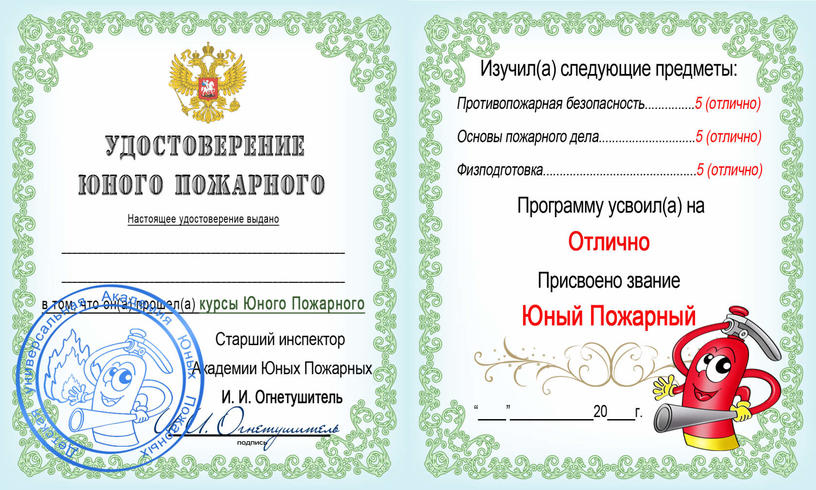 